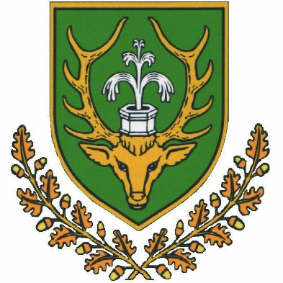 REPUBLIKA HRVATSKAOSJEČKO-BARANJSKA ŽUPANIJAOPĆINA LEVANJSKA VAROŠN A C R TOdluke o zajedničkom obavljanju poslova računovodstva i financija s općinama Strizivojna i Trnava O b r a z l o ž e n j eSukladno članku 54. Zakona o lokalnoj i područnoj (regionalnoj) samoupravi dvije ili više jedinica lokalne samouprave mogu obavljanje pojedinih poslova iz svoga samoupravnog djelokruga, organizirati zajednički osobito u svrhu pripreme projekata za povlačenje novčanih sredstava iz fondova Europske unije. Međusobni odnosi jedinica lokalne samouprave u zajedničkom organiziranju obavljanja poslova iz samoupravnog djelokruga uređuju se posebnim sporazumom u skladu sa zakonom i njihovim statutima i općim aktima.Sklapanjem Sporazuma o zajedničkom obavljanju poslova s općinama Strizivojna i Trnava ostvarujemo uvjete za prijavu na Javni poziv za dodjelu pomoći na ime poticaja za dobrovoljno funkcionalno spajanje jedinica lokalne samouprave, koji je objavilo Ministarstvo financija. Donošenje ove Odluke uvjet je za sklapanje sporazuma temeljem kojeg se mogu potraživati novčana sredstva predviđena navedenim Javnim pozivom.	OPĆINSKI NAČELNIK	Slavko TidlačkaTemeljem članka 54. Zakona o lokalnoj i područnoj (regionalnoj) samoupravi (Narodne novine, broj 33/01, 60/01, 129/05, 109/07, 125/08, 36/09, 36/09, 150/11, 144/12, 19/13, 137/15, 123/17, 98/19 i 144/20) i članka 33. Statuta Općine Levanjska Varoš (Službeni glasnik Općine Levanjska Varoš, broj 2/18, 2/20, 2/21), Općinsko vijeće Općine Levanjska Varoš na svojoj ___. sjednici održanoj dana __________ 2024. godine, donijelo jeO D L U K U
o zajedničkom obavljanju poslova računovodstva i financija s općinama Strizivojna i TrnavaČlanak 1.Općinsko vijeće Općine Levanjska Varoš suglasno je da se poslovi računovodstva i financija obavljaju zajedno s općinama Strizivojna i Trnava.Zajedničko obavljanje poslova računovodstva i financija iz stavka 1. ove Odluke podrazumijeva provođenje odredbi Zakona o proračunu i odluka donesenih sukladno zakonu sa svim ovlastima koje iz njih proizlaze na području svake jedinice lokalne samouprave iz stavka 1. ove Odluke, odnosno provođenje svih pozitivno pravnih propisa Republike Hrvatske i važećih općih akata u obavljanju poslova računovodstva i financija, kao i s tim povezanih poslova.Članak 2.Zajedničko obavljanje poslova računovodstva i financija povjerava se tvrtki Cito d.o.o. za usluge iz Đakova, Matije Gupca 13, 31400 Đakovo, OIB: 50537533179,  a čiji je osnivač i vlasnik u 100% dijelu Grad Đakovo. Troškove rada djelatnika tvrtke Cito d.o.o. za usluge snosit će općine iz ove Odluke svaka u iznosu od 1.000,00 eura + PDV mjesečno.Članak 3.Način plaćanja troškova rada, te troškova nabave nužne stručne literature, troškova vezanih za osiguravanje nužnih uvjeta rada kao što su opremanje uredske prostorije i sredstva za rad, troškova telefoniranja te svih drugih sličnih troškova, kao i način zajedničkog obavljanja poslova računovodstva i financija i s tim povezana međusobna prava i obveze jedinica lokalne samouprave iz ove Odluke urediti će se posebnim sporazumom.Članak 4.Ovlašćuje se Općinski načelnik Općine Levanjska Varoš da s općinama iz ove Odluke sklopi sporazum o zajedničkom obavljanju poslova računovodstva i financija.Članak 5.U slučaju da neka jedinica lokalne samouprave iz ove Odluke ne usvoji takvu odluku o zajedničkom obavljanju poslova računovodstva i financija, odnosno ne sklopi navedeni sporazum, ili u slučaju prestanka važenja navedenog sporazuma u odnosu na neku od ugovornih strana sporazuma, ova Odluka, odnosno sporazum, ostaju na snazi u odnosu na  druge jedinice lokalne samouprave, tj. ugovorne strane, a sva prava i obveze iz ove Odluke i sporazuma preuzimaju ostale jedinice lokalne samouprave, tj. ugovorne strane, razmjerno utvrđenim kriterijima iz ove Odluke i sporazuma.Članak 6.          Ova Odluka stupa na snagu osmog (8) dana od dana objave u Službenom glasniku Općine Levanjska Varoš.R E P U B L I K A   H R V A T S K AO S J E Č K O – B A R A N J S K A   Ž U P A N I J AO P Ć I N A   L E V A N J S K A   V A R O ŠO P Ć I N S K O   V I J E Ć EKLASA: 024-02/24-01/___URBROJ: 2158-25-01-24-__Levanjska Varoš, _______________ 2024. godine	PREDSJEDNIK OPĆINSKOG VIJEĆA	Siniša Zarić